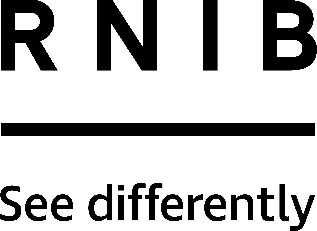 RNIB tactile watches (CW250-K, CW250-T, CW250-U, CW251-R, CW251-U, CW251-W)Thank you for purchasing from RNIB. In the unlikely event the item is unsuitable, please contact us within 14 days of receipt to obtain your returns number. To ensure your return goes smoothly, the item and all components must be in as new condition and packed in its original, undamaged packaging. For further details and guidance on returning faulty items, please see the Terms and conditions of sale and How to contact RNIB sections of this instruction manual.Please retain these instructions for future reference. These instructions are also available in other formats. Special warningDo NOT set the time by rotating the hands as this will break the hands. Use the winder only.General descriptionThese contemporary tactile watches have a stainless-steel case, stainless steel hands, a leather strap and a reliable Swiss movement.They have tactile marks on the hours and the even-numbered hours are also printed in black on the face. Please note:When you receive the watch, you will find a protective film covering the glass on the face and the crown will be pulled out. The supplier might have included a small plastic spacer behind the crown too. To start using the watch, remove the film from the glass and the plastic spacer and press in the crown to its normal position. OrientationThe watches have a round-shaped face. The lid opens at the 6 o’clock position and the winder is on the right at the 3 o’clock position.The tactile marks on the face are as follows:12 o’clock – two raised bars3, 6 and 9 o’clock – single raised barevery other position – single dot.Battery replacementPlease note: sighted assistance is required to replace the battery. A jeweller or watch repairer should carry out any battery replacement to avoid any damage to the watch.Important information: If the battery is faulty within 90 days from the date of purchase please contact RNIB to raise an RMA.  After 90 days, RNIB does not guarantee batteries.The large models, CW250-K, CW250-T and CW250-U are all fitted with a 371 (SR920SW) battery. The small models, CW251-R, CW250-W and CW250-U are all fitted with a 364 (SR621SW) battery. Cleaning and careImportant information:Do not set the time by rotating the hands as this will break the hands. Use the winder only.These watches are not water-resistant and should not be kept in a damp place or immersed in water. Should your watch accidentally become wet, wipe dry quickly and do not operate until dry.When not in use, we recommend you store your watch in a clean, dry, soft container, ideally in the original watch box.To clean your watch, wipe clean with a dry, soft cloth after wear. Please note: RNIB does not guarantee watch straps.How to contact RNIBPhone: 0303 123 9999Email: shop@rnib.org.ukAddress: RNIB, Midgate House, Midgate, Peterborough PE1 1TNOnline Shop: shop.rnib.org.ukEmail for international customers: exports@rnib.org.uk Terms and conditions of saleThis product is guaranteed from manufacturing faults for 24 months from the date of purchase.  If you have any issues with the product and you did not purchase directly from RNIB then please contact your retailer in the first instance. For all returns and repairs contact RNIB first to get a returns authorisation number to help us deal efficiently with your product return. You can request full terms and conditions from RNIB or view them online. RNIB Enterprises Limited (with registered number 0887094) is a wholly owned trading subsidiary of the Royal National Institute of Blind People ("RNIB"), a charity registered in England and Wales (226227), Scotland (SC039316) and Isle of Man (1226). RNIB Enterprises Limited covenants all of its taxable profits to RNIB.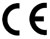 This product is CE marked and fully complies with all applicable EU legislation. 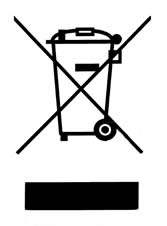 Please do not throw items marked with this symbol in your bin.  Recycle your electricals and electronic devices free at your local recycling centre. Search for your nearest recycling centre by visiting www.recyclenow.com.Why recycle?Unwanted electrical equipment is the UK’s fastest growing type of waste.Many electrical items can be repaired or recycled, saving natural resources and the environment.  If you do not recycle, electrical equipment will end up in landfill where hazardous substances will leak out and cause soil and water contamination – harming wildlife and human health.RNIB are proud to support your local authority in providing local recycling facilities for electrical equipment.To remind you that old electrical equipment can be recycled, it is now marked with the crossed-out wheeled bin symbol. Please do not throw any electrical equipment (including those marked with this symbol) in your bin.What is WEEE?The Waste Electrical or Electronic Equipment (WEEE) Directive requires countries to maximise separate collection and environmentally friendly processing of these items.How are we helping?In the , distributors including retailers must provide a system which allows all customers buying new electrical equipment the opportunity to recycle their old items free of charge. As a responsible retailer, we have met the requirements placed on us by financially supporting the national network of WEEE recycling centres established by local authorities. This is achieved through membership of the national Distributor Take-back scheme (DTS).Date: December 2020.© RNIB